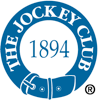 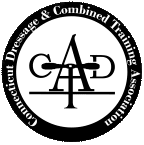 The Connecticut Dressage & Combined Training Association, Inc.CDCTA Schooling Dressage and Combined TestJuly 17, 2016Mystic Valley Hunt Club, 645 Long Cove Road Gales Ferry, CT 0635Judges: Gretchen DeMone               Linda CurrieOpening Date: June 1, 2016   Closing Date:  July 10, 2016Secretary:      							Organizer: Tracey Woods	                                                             Ann Bowie					205 Old Jewett City Rd.                                                 233 Woodchuck Hill Road				Preston, CT 06365                                                        Canterbury, CT 06331				CDCTAshowsecretary@gmail.com	                      bowiea@sbcglobal.net		                   	Class List:	Dressage:	USDF 2015 Introductory Tests A-B-C		USEF 2015 Training Level, First Level 1-3		USEF 2015 Second Level and above (state test to be ridden)USEF Rider Tests, Training-Second Level (state test to be ridden)                  Combined Test:	Walk-Trot/Cross Rails – 18” (USDF 2015 Intro Test B)  		Elementary – 2’ (USEA  2014 Beginner Novice Test A)Beginner Novice – 2’6” (USEA 2014 Beginner Novice Test B)		Novice – 2’11” (USEA 2014 Novice Test A)		Training – 3’3” (USEA 2014 Training Test A)Fees:           Dressage:	$25 – CDCTA member; $35 – CDCTA non-member per Test          Combined Test: $50 – CDCTA member; $60 – CDCTA non-member per TestOffice Fee: $10 -nonrefundable          Checks payable to:  CDCTA      (No refunds after closing date)Awards:	Up to six ribbons awarded in each class.High Point Award Dressage:  CDCTA Adult/CDCTA Junior/CDCTA Non-MemberLow Point Award Combined Test:  CDCTA Adult/CDCTA Junior/CDCTA Non-MemberRules:   Current negative Coggins and Rabies vaccination certificates are mandatory and must accompany entry. Current certificates will be kept on file for the year.The show will be run in accordance with USEA/USEF rules.  Medical arm/wristbands are required for jumping classes.All competitors must wear helmets that are ASTM/SEI certified.  Classes may be combined, split, or canceled at the discretion of management.Please treat the grounds as you would your own property.  Place all trash in designated containers.No alcohol or family pets. Times:	Times will be posted on the CDCTA Website (www.cdctaonline.com) Directions:	www.mvhchorse.com     Photographer on site		Food concession on siteCDCTA Schooling Dressage and Combined Test                                                                                                                                           (One must be circled) Rider Name: ________________________________________________  CDCTA #:________ 	       JR     AA      Pro Address: ________________________________________________ City:_____________________ State:_____ Zip:________ DOB: _________________ Phone: ________________________ E-mail:____________________________________________ Emergency Contact: Name: _____________________ Relationship:_____________________ Phone: ____________________ Trainer Name: _________________________________ E-mail:___________________________ Phone:__________________ Horse Name: __________________________________________ Color:_________________ Height: ________ Age:________ Name on Coggins:_________________________ Breed: ____________________________       __ Gelding __ Mare __ Stallion Owner Name:_____________________________________________________ Phone:________________________________ Address: ______________________________________________ City: ______________________ State:______  Zip:_______ Thoroughbred Incentive Program Participant ____ (Include copy of card with entry if it has not previously been submitted) Check here if CDCTA has current certificate of Coggins _____ Rabies ______ One horse/rider per entry formClass fees must accompany entry. The CDCTA must have a current negative Coggins and Rabies vaccination certificate on file, which will be retained for the year. Please provide current certificates, or you will not be able to show. This show is run in accordance with USEA/USEF rules. Management reserves the right to combine or cancel classes as deemed necessary. 
Fees: 	Dressage Test - $25 – CDCTA member; $35 – CDCTA non-member per test
	Combined Test- $50 – CDCTA member; $60 – CDCTA non-member per test
	Post entries accepted. $10 post entry fee per class/division.
	Please contact show secretary at CDCTAShowSecretary@gmail.com with information. Combined Test: _____________________________________________________ 		$ ___________ Dressage Test(s): ___________________________________________________ 		$ ___________				                                                 Nonrefundable Office Fee                $ ___$10_____											Total Enclosed	$ ___________ Draw checks to: CDCTA
Mail entries to:  Tracey Woods 		  205 Old Jewett City Rd 		  Preston, CT 06365 Please sign the Release of Liability form. Unsigned entries cannot be accepted. RELEASE OF LIABILITYREAD AND UNDERSTAND THIS BEFORE YOU SIGN IT!In consideration for _________________________ (the “Rider”) being permitted to participate in a horse show sponsored or organized by The Connecticut Dressage and Combined Training Association, Inc.  (“CDCTA”) on July 17 2016 at, Mystic Valley Hunt Club 645 Long Cove Road Gales Ferry, Connecticut, the Rider and his/her parents (if Rider is under 18 years of age) agree that CDCTA, Mystic Valley Hunt Club, the judges(s), and their agents, members, volunteers and assistants shall not be liable for, and agree to hold them harmless from, any accident, personal injury, death or property damage that may be sustained by any person or entity, including without limitation the Rider, as a result in whole or in part from the Rider’s participation in the show.  This agreement is binding on the Rider and his/her parents whether or not said accident, personal injury, death or property damage is due in whole or in part to the negligence of CDCTA, Mystic Valley Hunt Club, the judge(s) or any of their agents, members, volunteers or assistants.  The Rider and his/her parents (if Rider is under 18 years of age) agree to defend and indemnify CDCTA, Mystic Valley Hunt Club, the judge(s) and their agents, members, volunteers and assistants for any claims, demands, or suits arising from the Rider’s participation in the show, including without limitation those arising in whole or in part from the negligence of CDCTA, Mystic Valley Hunt Club, the judge(s) or their agents, members, volunteers or assistants.  This release is signed on ________________, 2016.____________________________		__________________________Print Name							Signature